BOZEMAN VIDEO- Genetic Recombination and Gene Mapping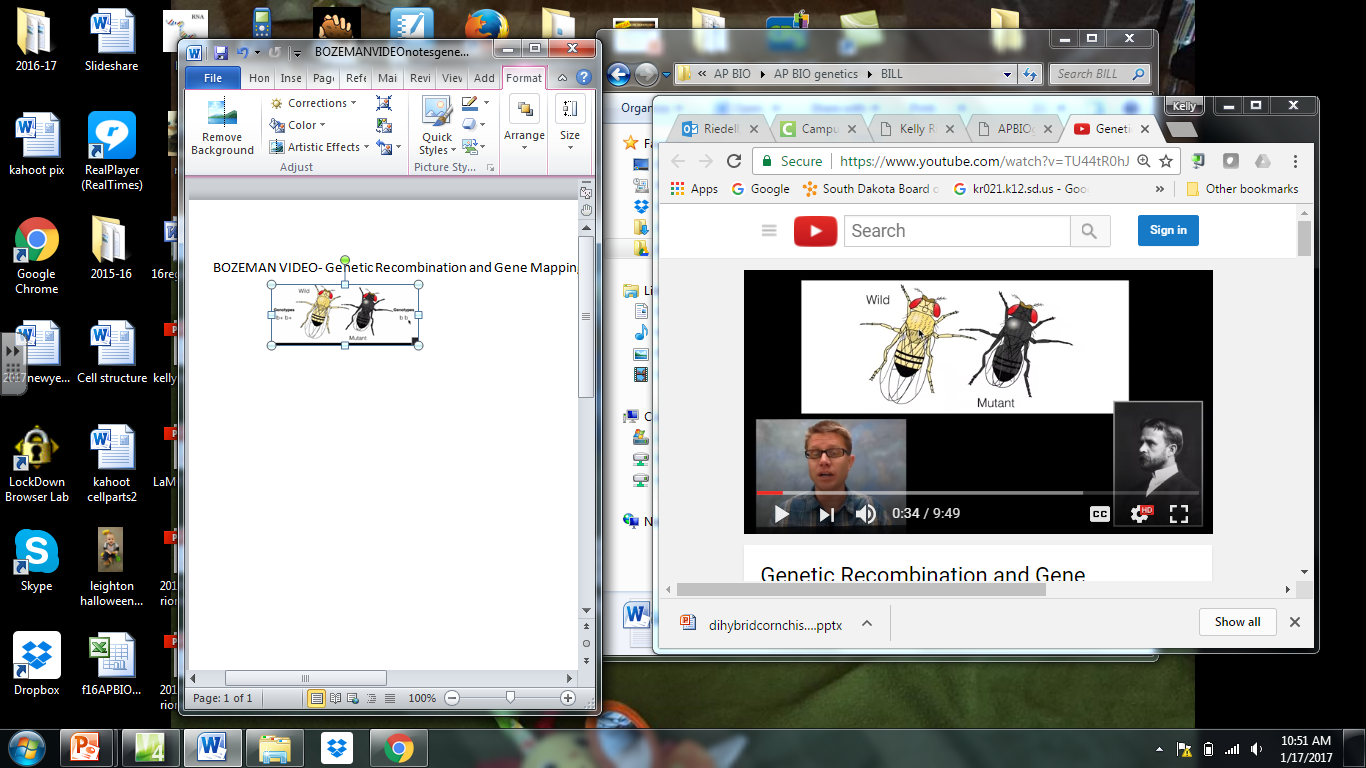 MORGAN’S EXPERIMENT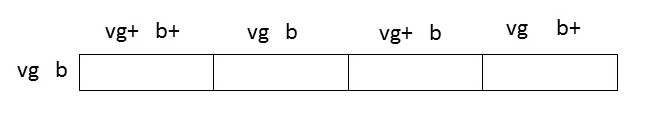 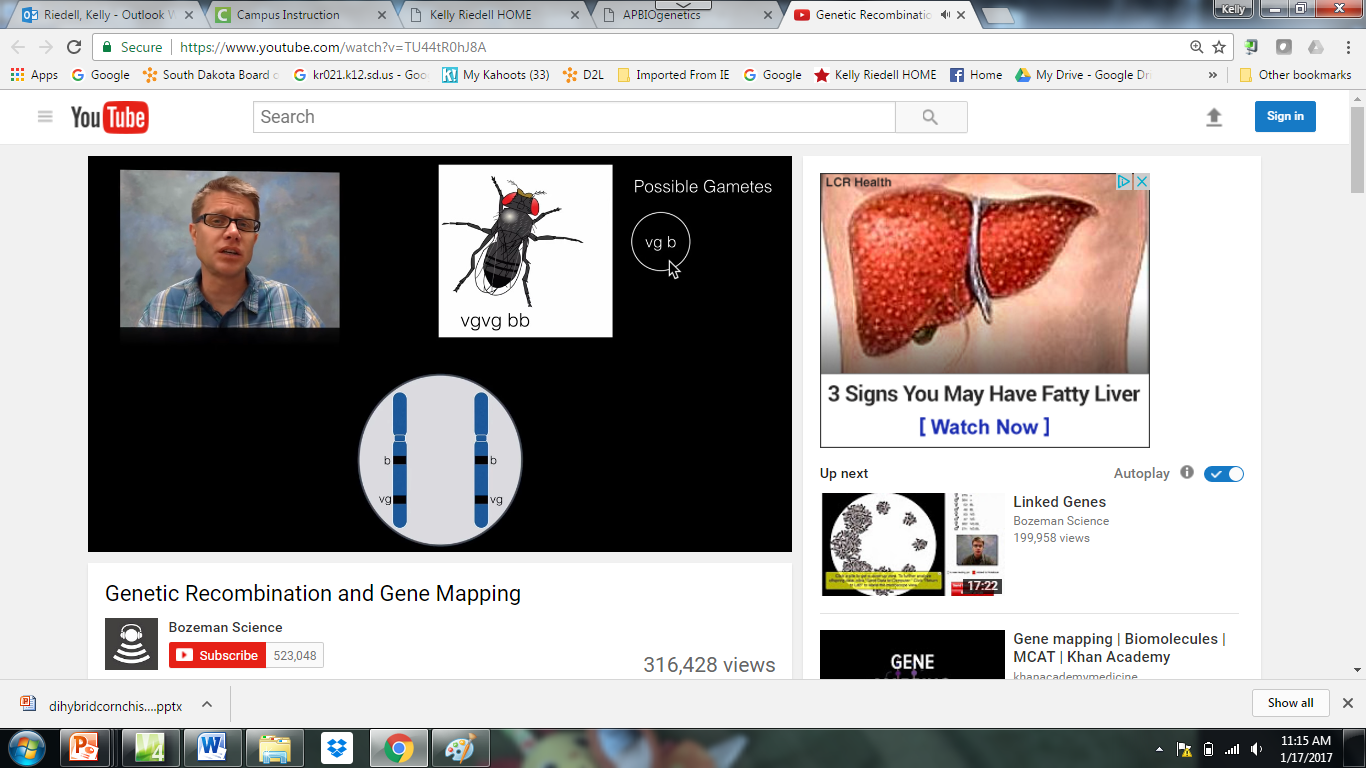 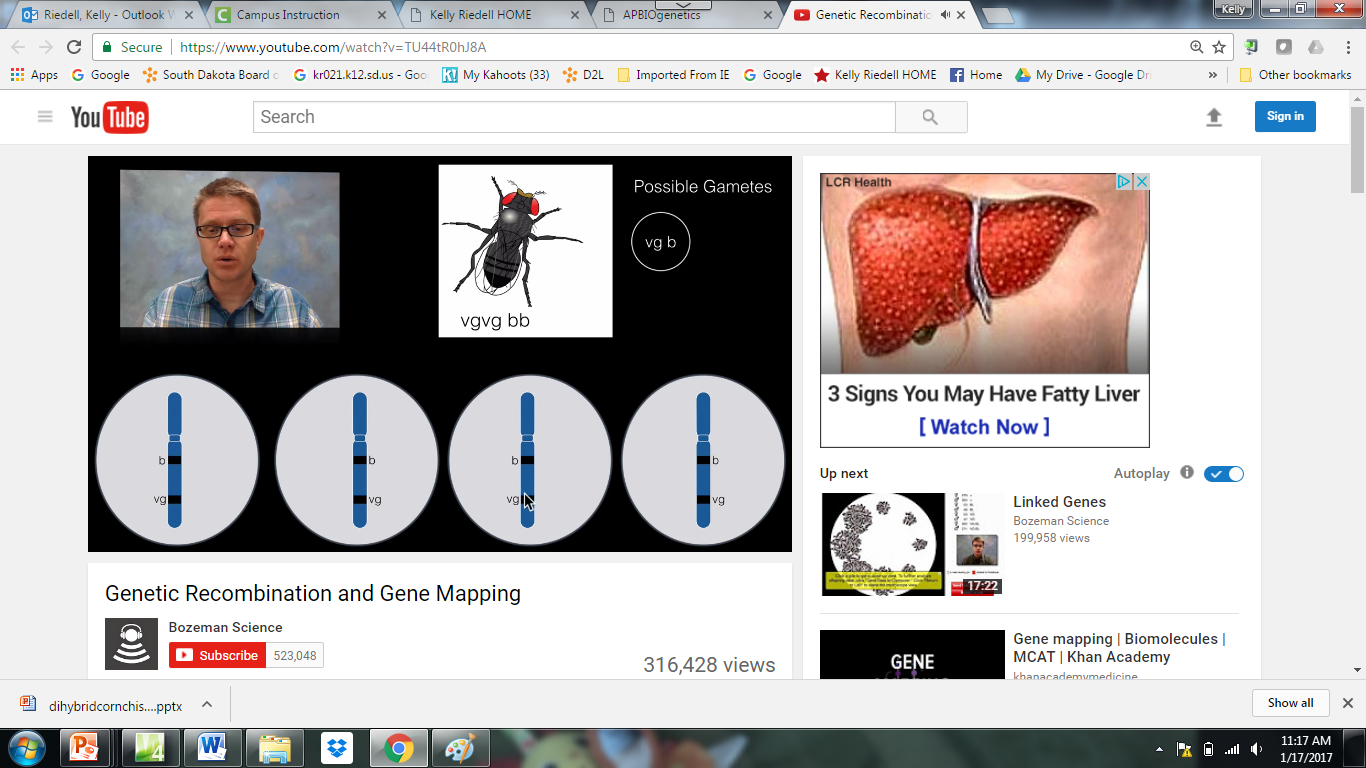 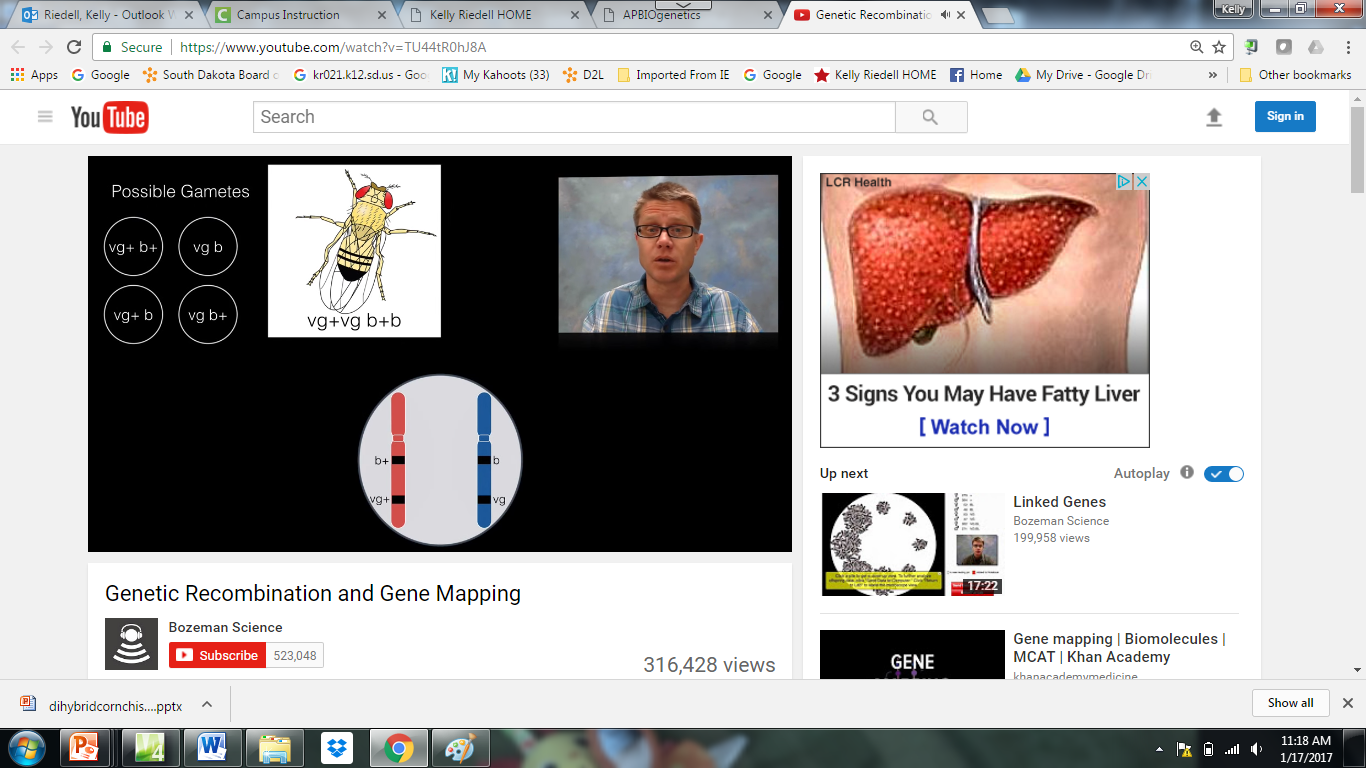 NO CROSSING OVER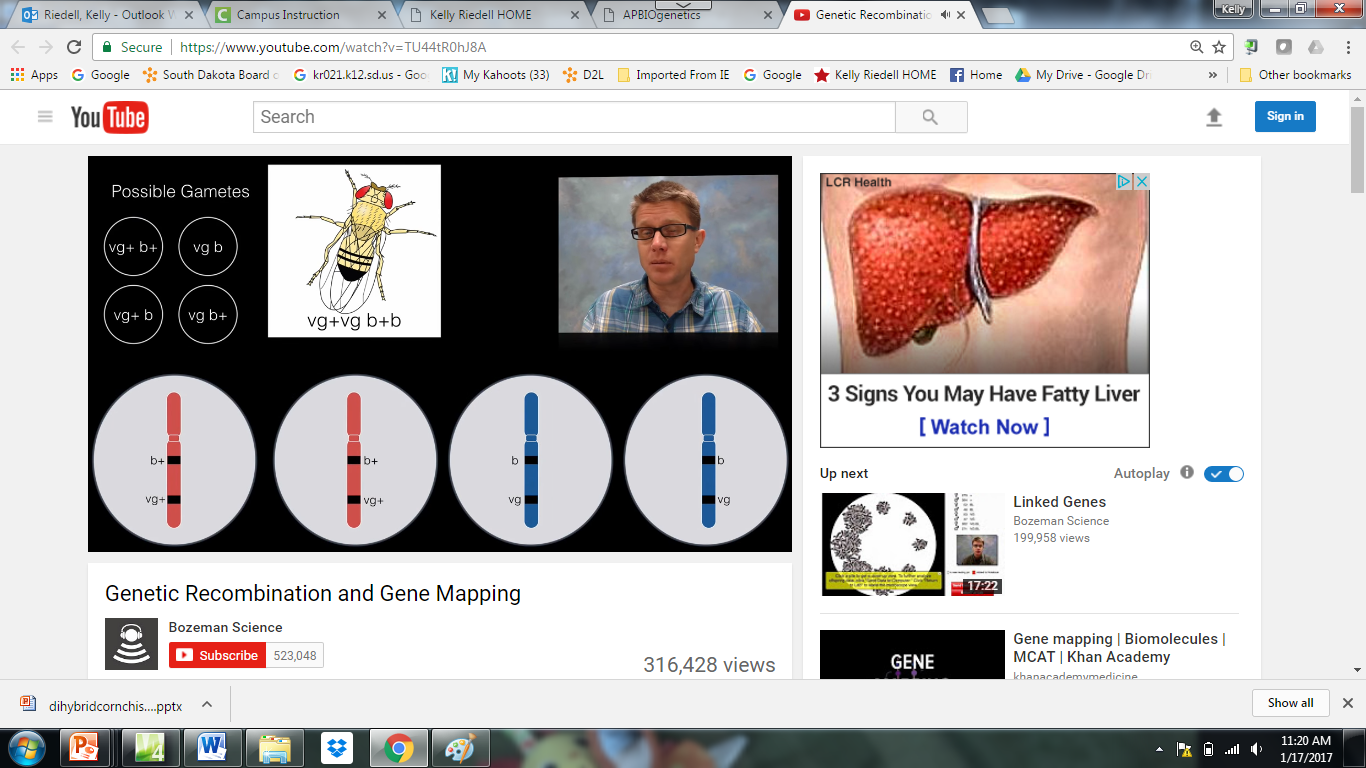 CROSSING OVER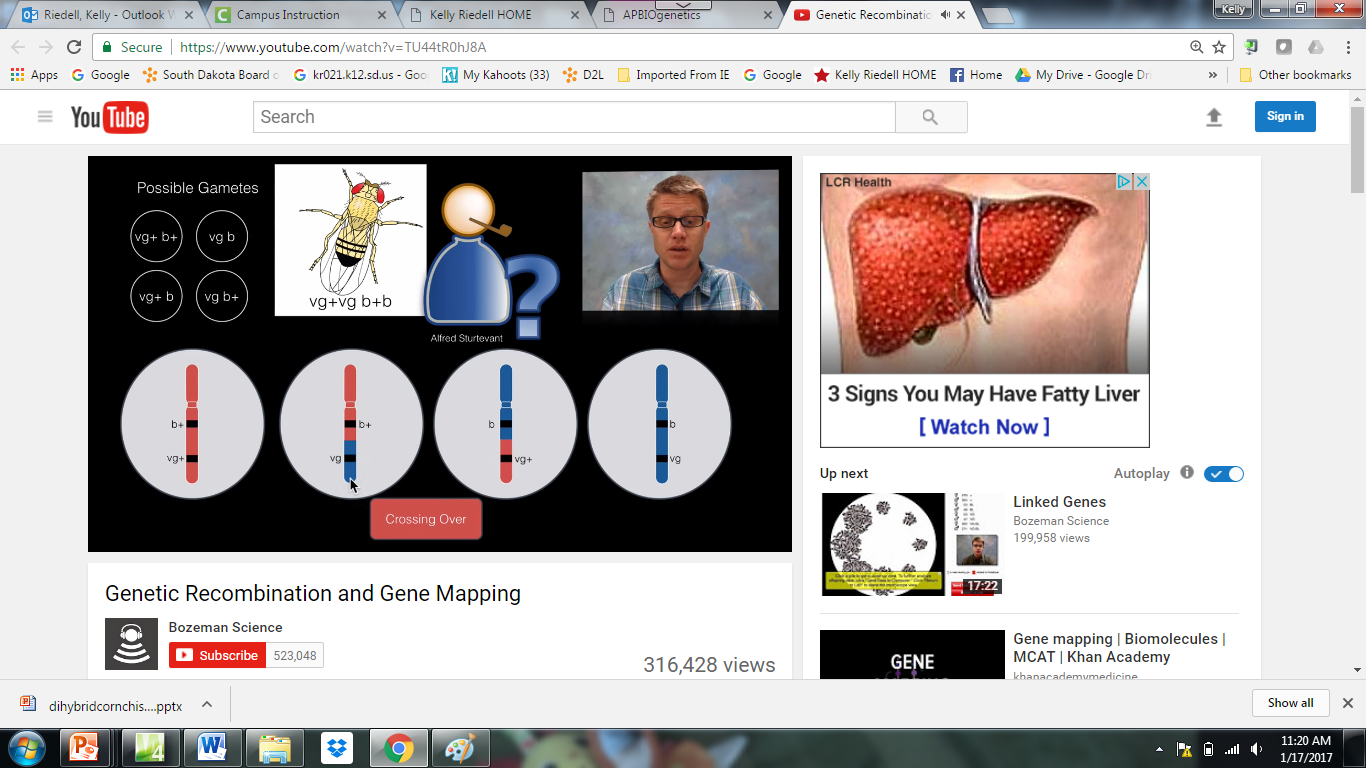 BILL Bozeman Video Notes-Kelly Riedell/Brookings Biology